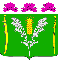 АДМИНИСТРАЦИЯСТАРОНИЖЕСТЕБЛИЕВСКОГО СЕЛЬСКОГО ПОСЕЛЕНИЯ КРАСНОАРМЕЙСКОГО РАЙОНАПОСТАНОВЛЕНИЕ«___28__»__12______2022г.                                                                                      № _230______станица СтаронижестеблиевскаяО внесении изменений в постановление администрацииСтаронижестеблиевского сельского поселения Красноармейского района от 5 ноября 2020 года № 153 «Об утверждении муниципальной программы «Развитие сельского хозяйства и регулирование рынков сельскохозяйственной продукции, сырья и продовольствия Старонижестеблиевского сельского поселения Красноармейского района»Во исполнение Федерального закона от 6 октября 2003 года № 131-ФЗ«Об общих принципах организации местного самоуправления в Российской Федерации», статьи 179 Бюджетного кодекса Российской Федерации, Федерального Закона от 29 декабря 2006года №264-ФЗ «О развитии сельского хозяйства», Постановлением Правительства Российской Федерации от 14 июля 2012 года № 717 «О государственной программе развития сельского хозяйства и регулирования рынков сельскохозяйственной продукции, сырья и продовольствия на 2013-2020 годы», с целью реализации мер содействия развитию сельскохозяйственного производства, расширению рынка сельскохозяйственной продукции, сырья и продовольствия в сельском поселении                                    п о с т а н о в л я ю:1. Внести изменение в муниципальную программу «Развитие сельского хозяйства и регулирование рынков сельскохозяйственной продукции, сырья и продовольствия Старонижестеблиевского сельского поселения Красноармейского района» (прилагается).2. Отделу по бухгалтерскому учету и финансам администрации Старонижестеблиевского сельского поселения Красноармейского района (Коваленко Т.А.) осуществлять финансирование расходов на реализацию данной программы в 2021-2023 годах в пределах средств утвержденных бюджетом на эти цели.3. Контроль за выполнением настоящего постановления возложить на заместителя главы Старонижестеблиевского сельского поселения Красноармейского района Е.Е. Черепанову.	4. Постановление вступает в силу со дня его обнародования.ГлаваСтаронижестеблиевского сельского поселенияКрасноармейского района                                                                     В.В. НовакПриложение                                                                  к постановлению администрацииСтаронижестеблиевскогосельского поселенияКрасноармейского районаот                 №    ПАСПОРТмуниципальной программы«Развитие сельского хозяйства и регулирование рынков сельскохозяйственной продукции, сырья и продовольствия Старонижестеблиевского сельского поселения Красноармейского района»1. Характеристика текущего состояния и прогноз развитиясельского хозяйства и регулирование рынковсельскохозяйственной продукции, сырья и продовольствияСтаронижестеблиевского сельского поселения Красноармейского районаЗамедление экономического роста в сельском хозяйстве, исторически сложившийся низкий уровень развития социальной и инженерной инфраструктуры обусловили обострение социальных проблем села.Основными причинами относительно медленного развития отрасли сельского хозяйства являются:1) недостаточно высокие темпы структурно-технологической модернизации отрасли, обновления основных производственных фондов и производства природного экологического потенциала;2) финансовая  неустойчивость отрасли, обусловленная нестабильностью рынков сельскохозяйственной продукции, сырья и продовольствия, недостаточном притоком частных инвестиций на развитие отрасли, слабым развитием страхования при производстве сельскохозяйственной продукции;3) ограничения доступа сельскохозяйственных товаропроизводителей к финансовым рынкам, материально- техническим и информационным ресурсам;4) дефицит квалифицированных кадров, вызванный низким уровнем и качеством жизни в сельской местности.В последние годы в крае продолжают действовать такие негативные процессы, как уменьшение площади орошаемых земель, устойчивое  сокращения гумуса в почве, усиление процессов эрозии, наличие большого количества площадей с сильнокислыми среднекислыми почвами, интенсивное развитие заболачивания и  подтопления земель, ухудшение и сокращение площадей естественных лугов и пастбищ.3Отдельные из указанных негативные процессов, которые приводят к снижению производственного потенциала сельского хозяйства, замечаются на территории Старонижестеблиевского сельского поселения Красноармейского района.Сохранение почвенного плодородия земель и его рациональное использование при хозяйственной деятельности имеет огромное значение для сельского хозяйства и экономики края в целом. Состояние почвенного плодородия напрямую связанно с продовольственной безопасностью страны.В целях сохранения почвенного плодородия и предотвращения дальнейшего развития указанных негативных процессов необходимо проведение комплекса мероприятий.Рост продуктивности молочного скотоводства зависит от эпизоотического благополучия животноводства и в первую очередь от снижения уровня заболеваемости животных лейкозом крупного рогатого скота, наносящим значительный экономический ущерб.Экономический ущерб от заболеваемости животных лейкозом крупного рогатого скота определяется не только финансовыми потерями случаях заболевания, падежа, вынужденного убоя животных и введения ограничений в реализации племенного молодняка, молока и молочных продуктов, но и другими прямыми и косвенными потерями, связанными с ежегодными затратами на приобретение оборудования и реактивов для проведения гематологических и серологических исследований.Ликвидация лейкоза крупного рогатого скота на территории Старонижестеблиевского сельского поселения Красноармейского района возможна только при комплексном подходе к решению этой проблемы, достаточно финансировании организационно - хозяйственных мероприятий и должном научном обеспечении проводимых мероприятий.В процессе перехода от административно - командной системы управления к рыночным принципам и реализации мер по подъему аграрной экономики резко возрастет значение информационно-консультационного обеспечения инфраструктуры агропромышленного производства. Всеми без исключения субъектами агропромышленного комплекса необходим оперативный доступ к интересующей их информации, позволяющей обеспечить достижения своих экономических целей. Уровень информационного обеспечения влияет также на активизацию инновационных процессов и ускорения научно-технического прогресса в отрасли.Во многих странах мира сельскохозяйственные консультативные службы оказываются единственными масштабами организациями, действующими в сельской местности.Большинство информационно-консультационных центров принимает активное участие в сельскохозяйственной жизни края. Они оказывают консультативные услуги по бухгалтерскому учету, юридическим вопросам, помогают в оформлении документов для получения кредитов в банках и субсидий.Учитывая вышеперечисленные обстоятельства, создание условий для ускорения темпов роста объемов сельскохозяйственного производства на основе повышения его конкурентно способности становится приоритетным направле-4нием аграрной экономической политики.Мероприятия программы направлены на обеспечение эпизоотического, ветеринарно-санитарного благополучия территории поселения.Цели, задачи и целевые показатели муниципальной программыЦелями программы являются:1) устойчивое развитие территории поселения, повышение занятости и уровня жизни населения Старонижестеблиевского сельского поселения Красноармейского района;2) повышение конкурентоспособности сельскохозяйственной продукции, а также на основе ускоренного развития приоритетных подотраслей сельского хозяйства;3) сохранение и воспроизводство используемых в сельскохозяйственном производстве земельных и других природных ресурсов;4) улучшение и стабилизация эпизоотической ситуации на территории Старонижестеблиевского сельского поселения Красноармейского района;5) оказание помощи жителям Старонижестеблиевского сельского поселения Красноармейского района в развитии малых форм хозяйствования в целях повышения занятости населения, улучшения материального положения, обеспечения производства мяса и молока, соответствующего показателям безопасности к допустимым уровням содержания потенциально опасных веществ, стабилизации продовольственного рынка. Для достижения этих целей необходимо решение основных задач в рамках следующих направлений:улучшение общих условий функционирования сельского хозяйства путем сохранения и поддержания почвенного плодородия, создания информационного обеспечения в сфере сельского хозяйства;обеспечение ускоренного развития приоритетных подотраслей сельского хозяйства, прежде всего животноводства, на основе роста удельного веса крупного рогатого скота в общем объеме поголовья сельскохозяйственных животных, благодаря созданию и увеличению площадей высокопродуктивных искусственных пастбищ;улучшение и стабилизация эпизоотической ситуации  на территории Старонижестеблиевского сельского поселения Красноармейского района;1) оказание помощи жителям Старонижестеблиевского сельского поселения Красноармейского района в развитии малых форм хозяйствования в целях повышения занятости населения, улучшения материального положения,  обеспечения производства мяса и молока, соответствующего показателям безопасности к допустимым уровням содержания потенциально опасных веществ, стабилизации продовольственного рынка. Основными условиями достижения прогнозируемых темпов роста социально - экономического развития сельского хозяйства на 2021-2023 годы год являются:ускоренный переход к использованию новых высокопроизводительных и ресурсосберегающих технологий;улучшение финансового положения сельскохозяйственных товаропроиз-5водителей и их материально - технической базы;повышение платежеспособности сельскохозяйственных товаропроизводителей;повышение производительности труда на основе стимулирования к использованию современных технологий, совершенствование организации производства.Сроки реализации муниципальной программы 2021 – 2023годы.Этапы реализации программы не выделяются. Перечень и краткое описание подпрограмм и основных мероприятий муниципальной программы 		Мероприятия программы предусматривают оказание предприятиям агропромышленного комплекса, включая крестьянские (фермерские) и личные подсобные хозяйства, поддержки материальными и финансовыми ресурсами поселения, направленной на увеличение урожайности и валового сбора сельскохозяйственных культур, сохранение почвенного плодородия на территории Старонижестеблиевского сельского поселения Красноармейского района, а также поднятие жизненного уровня сельского населения.		В структуре мероприятий программы выделены следующие приоритет-6ные направления:1) поддержание почвенного плодородия, создание и увеличение площадей высокопродуктивных искусственных пастбищ;2) создание системы государственного информационного обеспечения в сфере сельского хозяйства;3) развитие консультационной помощи сельскохозяйственным товаропроизводителям;4) приоритетное развитие животноводства;5) развитие отраслей растениеводства;6) улучшение и стабилизация эпизоотической ситуации на территории  поселения; 	7) мероприятия по предупреждению возникновения и распространения заразных и иных болезней животных, включая сельскохозяйственных животных, птиц.4. Обоснование ресурсного обеспечения программыФинансирование мероприятий по созданию предпосылок для развития сельского хозяйства на территории Старонижестеблиевского сельского поселения Красноармейского района будет осуществляться за счет средств из местного бюджета.8Общая потребность в финансовых средствах на реализацию программных мероприятий в 2021-2023 годах году составляет 562,0 тыс. рублей, в том числе за счет средств местного бюджета 562,0 тыс. рублей.Объем финансирования мероприятий Программы за счет средств местного бюджета уточняется ежегодно по мере поступления уведомлений о бюджетных пополнениях на соответствующий финансовый год. 5. Прогноз сводных показателей муниципальных заданийпо этапам реализации муниципальной программы		В рамках муниципальной программы муниципальными учреждениями муниципальные услуги не оказываются.	6. Меры муниципального регулирования и управления рисками с целью минимизации их влияния на достижение целей муниципальной программы (в случае использования налоговых и иных инструментов)В рамках муниципальной программы меры муниципального регулирования не предусматриваются.7. Меры правого регулирования в сфере реализации муниципальной программыВ рамках муниципальной программы меры правового регулирования не предусматриваются.8. Методика оценки эффективности реализациимуниципальной программы		Оценка эффективности реализации муниципальной программы производится ежегодно, согласно приложению №7 постановления от 7 июня 2017 года № 97 «Об утверждении порядка принятия решения о разработке, формировании, реализации и оценки эффективности реализации муниципальных программ Старонижестеблиевского сельского поселения Красноармейского района».9. Механизм реализации муниципальной программы		Текущее управление муниципальной программы осуществляет координатор муниципальной программы – ответственный ведущий специалист по развитию МФХ Старонижестеблиевского сельского поселения Красноармейского района.		Координатор муниципальной программы в процессе реализации муниципальной программы:		принимает решение о внесении в установленном порядке изменений в 9муниципальную программу и песет ответственность за достижение целевых показателей муниципальной программы;обеспечивает разработку и реализацию муниципальной программы;осуществляет мониторинг и анализ отчетов муниципальных заказчиков, ответственных за реализацию соответствующих мероприятий основных мероприятий;проводит оценку эффективности муниципальной программы;готовит годовой отчет о ходе реализации муниципальной программы;организует информационную и разъяснительную работу, направленную на освещение целей и задач муниципальной программы;размещает информацию о ходе реализации и достигнутых результатах муниципальной программы на официальном сайте в сети «Интернет»;формирует и утверждает сетевой план-график реализации мероприятий муниципальной программы;осуществляет контроль за выполнением сетевых планов-графиков и ходом реализации муниципальной программы в целом;представляет ежегодный доклад о ходе реализации муниципальной программы;осуществляет иные полномочия, установленные муниципальной программой.Ежегодно, до 1 марта года, следующего за отчетным, координатор муниципальной программы направляет в  администрацию поселения доклад о ходе выполнения программных мероприятий и эффективности использования финансовых средств.Доклад должен содержать:сведения о фактических объемах финансирования муниципальной программы в целом и по каждому отдельному мероприятию муниципальной программы в разрезе источников финансирования;сведения о фактическом выполнении программных мероприятий с указанием причин их невыполнения или неполного выполнения;сведения о соответствии фактически достигнутых показателей реализации муниципальной программы показателям, установленным при утверждении программы;сведения о соответствии достигнутых результатов фактическим затратам на реализацию муниципальной программы;оценку влияния фактических результатов реализации муниципальной программы на различные области социальной сферы и экономики края (мультипликативный эффект по результатам реализации муниципальной программы).Ежеквартально, до 25 числа, следующего за отчетным (за исключением отчетного периода за год), координатор муниципальной программы представляет в администрацию поселения отчетность об объемах и источниках финансирования муниципальной программы в разрезе мероприятий. В случае расхождений между плановыми и фактическими значениями объемов финансирования и показателей эффективности муниципальной программы координатором муниципальной программы проводится анализ факторов и указываются причи-10ны, повлиявшие на такие расхождения.Реализация мероприятий, по которым предусмотрено финансирование, осуществляется на основе муниципальных контрактов (договоров) на поставку товаров, выполнение работ, оказание услуг для муниципальных нужд. Методика оценки эффективности реализации муниципальной программы основывается на принципе сопоставления фактически достигнутых значений целевых показателей с их плановыми значениями по результатам отчетного года.Контроль за ходом выполнения муниципальной программы осуществляет заместитель главы Старонижестеблиевского сельского поселения Красноармейского района.Ведущий специалист общего отделаСтаронижестеблиевского сельского поселения Красноармейского района                                                                И.Н. АрутюноваКоординатор муниципальной  программыВедущий специалист по развитию МФХ Старонижестеблиевского сельского поселения Красноармейского районаКоординаторы подпрограммНе предусмотреныУчастники муниципальной программы Администрация Старонижестеблиевского сельского поселения Красноармейского районаПодпрограммы муниципальной программы Не предусмотреныВедомственные целевые программыНе предусмотреныЦели муниципальной программы- устойчивое развитие территории поселения, повышение занятости и уровня жизни населения Старонижестеблиевского сельского поселения;- повышение конкурентоспособности сельскохозяйственной продукции, а также на основе ускоренного развития приоритетных подотраслей сельского хозяйства;-сохранение и воспроизводство используемых в сельскохозяйственном производстве земельных и других природных ресурсов;- улучшение и стабилизация эпизоотической ситуации  на территории Старонижестеблиевского сельского поселения Красноармейского района;- оказание помощи жителям Старонижестеблиевского  сельского поселения Красноармейского района в развитии малых форм хозяйствования в целях повышения занятости населения, улучшения материального положения,  обеспечения  производства мяса и молока,  соответствующего показателям безопасности к допустимым уровням содержания потенциально опасных веществ, стабилизации продовольственного рынка. Задачи муниципальной программы- улучшение общих условий функционирования сельского хозяйства путем сохранения и поддержания почвенного плодородия, создания информационного обеспечения в сфере сельского хозяйства;- обеспечение ускоренного развития приоритетных подотраслей сельского хозяйства, прежде всего животноводства, на основе роста удельного веса крупного рогатого скота в общем объеме поголовья сельскохозяйственных животных, благодаря созданию и увеличению площадей высокопродуктивных искусственных пастбищ;- улучшение и стабилизация эпизоотической ситуации  на территории Старонижестеблиевского сельского поселения Красноармейского района;- оказание помощи жителям Старонижестеблиевского  сельского поселения Красноармейского района в развитии малых форм хозяйствования в целях повышения занятости населения, улучшения материального положения,  обеспечения  производства мяса и молока, соответствующего показателям безопасности к допустимым уровням содержания потенциально опасных веществ, стабилизации продовольственного рынка.Перечень целевых показателей муниципальной программыКоличество отловленных  безнадзорных животных;количество проведенных дезинсекционных работ;количество проведенных мероприятий по борьбе с карантинной и сорной растительностью;процент вакцинации КРС.Этапы и сроки реализации муниципальной программы2021-2023годыОбъем бюджетных ассигнований муниципальной программыОбъем финансирования программы-562,0 тысяч рублей2021 год – 237,0 тысяч рублей 2022 год – 175,0 тысяч рублей2023 год – 150,0 тысяч рублейКонтроль за выполнением муниципальной программы Заместитель главы администрации Старонижестеблиевского сельского поселения Красноармейского района№п/пНаименованиецелевогопоказателяЕдиница измеренияСтатусЗначение показателейЗначение показателейЗначение показателей№п/пНаименованиецелевогопоказателяЕдиница измеренияСтатус2021 год2022 год2023 год12345671муниципальная  программа  «Развитие сельского хозяйства и регулирование рынков сельскохозяйственной продукции, сырья и продовольствия Старонижестеблиевского сельского поселения Красноармейского района» муниципальная  программа  «Развитие сельского хозяйства и регулирование рынков сельскохозяйственной продукции, сырья и продовольствия Старонижестеблиевского сельского поселения Красноармейского района» муниципальная  программа  «Развитие сельского хозяйства и регулирование рынков сельскохозяйственной продукции, сырья и продовольствия Старонижестеблиевского сельского поселения Красноармейского района» муниципальная  программа  «Развитие сельского хозяйства и регулирование рынков сельскохозяйственной продукции, сырья и продовольствия Старонижестеблиевского сельского поселения Красноармейского района» муниципальная  программа  «Развитие сельского хозяйства и регулирование рынков сельскохозяйственной продукции, сырья и продовольствия Старонижестеблиевского сельского поселения Красноармейского района» муниципальная  программа  «Развитие сельского хозяйства и регулирование рынков сельскохозяйственной продукции, сырья и продовольствия Старонижестеблиевского сельского поселения Красноармейского района» 1обеспечение эпизоотического благополучия  на территории Старонижестеблиевского сельского поселения Красноармейского района.тыс.руб.3216,0125,0100,02Предупреждение возникновения и распространения заразных и иных болезней животных;тыс.руб.321,050,050,03количество проведенных мероприятий по борьбе с карантинной и сорной растительностью;шт35794количество проведенных дезинсекционных работ;шт33585количество отловленных  безнадзорных животных;шт31015206вакцинация КРС%38085907Количество дератизационных работ№п/пНаименованиемероприятияСтатусИсточники финансированияОбъем Финансирования всего (тыс. руб.)В том числе по годамВ том числе по годамВ том числе по годамНепосредственный результат реализации мероприятияУчастник муниципальной программы (к примеру, муниципальный заказчик, главный распорядитель(распорядитель) бюджетных средств, исполнитель)№п/пНаименованиемероприятияСтатусИсточники финансированияОбъем Финансирования всего (тыс. руб.)2021 год2022 год2023годНепосредственный результат реализации мероприятияУчастник муниципальной программы (к примеру, муниципальный заказчик, главный распорядитель(распорядитель) бюджетных средств, исполнитель)123456789101ЦельСоздание условий для развития сельского хозяйства и регулирование рынков сельскохозяйственной продукции, сырья и продовольствия Старонижестеблиевского сельского поселения Красноармейского района;Создание условий для развития сельского хозяйства и регулирование рынков сельскохозяйственной продукции, сырья и продовольствия Старонижестеблиевского сельского поселения Красноармейского района;Создание условий для развития сельского хозяйства и регулирование рынков сельскохозяйственной продукции, сырья и продовольствия Старонижестеблиевского сельского поселения Красноармейского района;Создание условий для развития сельского хозяйства и регулирование рынков сельскохозяйственной продукции, сырья и продовольствия Старонижестеблиевского сельского поселения Красноармейского района;Создание условий для развития сельского хозяйства и регулирование рынков сельскохозяйственной продукции, сырья и продовольствия Старонижестеблиевского сельского поселения Красноармейского района;Создание условий для развития сельского хозяйства и регулирование рынков сельскохозяйственной продукции, сырья и продовольствия Старонижестеблиевского сельского поселения Красноармейского района;Создание условий для развития сельского хозяйства и регулирование рынков сельскохозяйственной продукции, сырья и продовольствия Старонижестеблиевского сельского поселения Красноармейского района;1.1Задачаобеспечение эпизоотического благополучия  на территории Старонижестеблиевского сельского поселения Красноармейского района.обеспечение эпизоотического благополучия  на территории Старонижестеблиевского сельского поселения Красноармейского района.обеспечение эпизоотического благополучия  на территории Старонижестеблиевского сельского поселения Красноармейского района.обеспечение эпизоотического благополучия  на территории Старонижестеблиевского сельского поселения Красноармейского района.обеспечение эпизоотического благополучия  на территории Старонижестеблиевского сельского поселения Красноармейского района.обеспечение эпизоотического благополучия  на территории Старонижестеблиевского сельского поселения Красноармейского района.обеспечение эпизоотического благополучия  на территории Старонижестеблиевского сельского поселения Красноармейского района.1.1.1ОсновноеМероприятие №1Обеспечение эпизоотического, ветеринарно-санитарного благополучия территории поселенияОбеспечение эпизоотического, ветеринарно-санитарного благополучия территории поселенияОбеспечение эпизоотического, ветеринарно-санитарного благополучия территории поселенияОбеспечение эпизоотического, ветеринарно-санитарного благополучия территории поселенияОбеспечение эпизоотического, ветеринарно-санитарного благополучия территории поселенияОбеспечение эпизоотического, ветеринарно-санитарного благополучия территории поселенияОбеспечение эпизоотического, ветеринарно-санитарного благополучия территории поселенияМероприятие №1 в том числе:Всего562,0237,0175,0150,0Мероприятие №1 в том числе:3Местный бюджет562,0237,0175,0150,0достижение поставленной целиАдминистрация Старонижестеблиевского сельского поселения Красноармейского районаМероприятие №1 в том числе:Районный бюджетМероприятие №1 в том числе:Краевой бюджетМероприятие №1 в том числе:Внебюджетные источники Отлов безнадзорных животных3Местный бюджет113,038,045,030,0достижение поставленной целиАдминистрация Старонижестеблиевского сельского поселения Красноармейского районаПроведение дезинсекционных работ (клещи, комары, клопы)3Местный бюджет135,055,040,040,0достижение поставленной целиАдминистрация Старонижестеблиевского сельского поселения Красноармейского районаПроведение дератизации территории (грызуны)2Местный бюджет103,043,030,030,0достижение поставленной целиАдминистрация Старонижестеблиевского сельского поселения Красноармейского районаПрием и утилизация биологических отходов3Местный бюджет41,011,020,010,0достижение поставленной целиАдминистрация Старонижестеблиевского сельского поселения Красноармейского районаПроведение мероприятий по борьбе с карантинной и сорной растительностью3Местный бюджет110,070,020,020,0достижение поставленной целиАдминистрация Старонижестеблиевского сельского поселения Красноармейского районаВакцинация КРС3Местный бюджет60,020,020,020,0достижение поставленной целиАдминистрация Старонижестеблиевского сельского поселения Красноармейского района